 Minutes of the Meeting of the Board of Directors No. 424/2021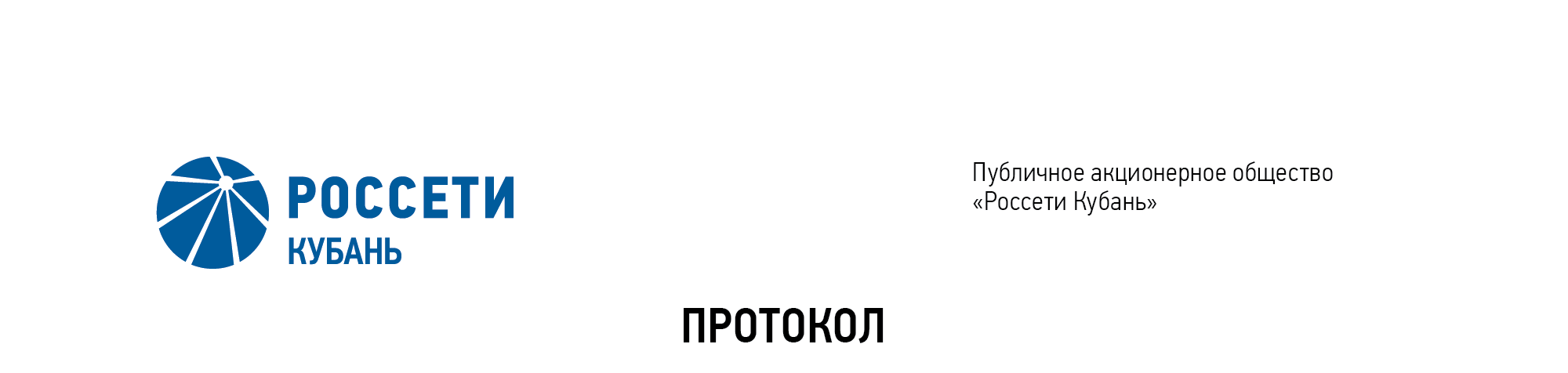 of the Public Joint Stock Company   Rosseti Kuban (PJSC Rosseti Kuban)Members of the Board of Directors: 11 personsMembers of the Board of Directors were submitted the checklists: Gavrilov A.I. (Chairman of the Board of Directors), Alyushenko I.D., Varvarin A.V., Guryanov D.L., Logatkin A.V., Medvedev M.V., Sergeev S.V., Terekhov I.A., Shagina I.A., Yavorskiy V.K.Members of the Board of Directors were not submitted the checklists: Varseev V. V.In accordance with the Clause 7.3 “Regulations on the Board of Directors of Public Joint Stock Company of Power Industry and Electrification of Kuban” (passed by the decision of the Annual General Meeting of Shareholders of PJSC Kubanenergo, Minutes No. 43 of May 29, 2020) at least half of the number of elected members of the Board of Directors of the Company constitutes a quorum for a meeting of the Board of Directors. A quorum is present.Agenda of the meeting of the Board of Directors:Approval of PJSC Rosseti Kuban securities prospectus.Item No. 1: 	Approval of PJSC Rosseti Kuban securities prospectus.The following solution was offered:To approve PJSC Rosseti Kuban securities prospectus.The results of voting:Thus, regarding the first Agenda Item of the meeting, the resolution was adopted unanimously by the Board of Directors participating in the meeting.Chairman of the Board of Directors		 	        	        А.I. GavrilovCorporate Secretary		                                                                    O.V. RussuDate of MeetingMarch 17, 2021Form of Meeting:Absentee voting (by questionnaire)Location of summing up the voting results:room 202, building 2, 2А Stavropolskaya Str., Krasnodar (for postage to the Corporate Secretary of PJSC Rosseti Kuban)Date on which the minutes were drawn up:March 18, 2021Gavrilov A.I.-“FOR”Medvedev M.V.-“FOR”Alyushenko I. D-“FOR”Sergeev S.V.-“FOR”Varvarin А.V.-“FOR”Terekhov I.A.-“FOR”Guryanov D.L.-“FOR”Shagina I.A.-“FOR”Logatkin A.V.-“FOR”Yavorskiy V.К.-“FOR”